MiL&DCC End of Season 2015 Special General Meeting:  Sefton Park Cricket Club Tuesday 6th October 2015 at 7.30pmAGENDA  1.    Welcome.2.    Apologies.3.    Roll call of member clubs. 4.    Chairman’s opening remarks5.    Fixtures 20165.    MiL&DCC Season 2015/16.6.    Club and Ground 2015/16.7.    MCUA 2015/16. 8.    Player Development Programme 2015/169.    Any other business. 10.  Notices11.  Close of meeting. C WestonHon SecMI L&DCC7.37pm1.    Welcome. 	The MiL&DCC Chair John Williams (JW) called the meeting to order after delaying the start of the meeting a little in the light of the road works that had closed a nearby road and which was hindering the arrival of representatives.JW formally thanked club representatives for attending the meeting and then handed over to the Hon Sec Chris Weston (CW) for items 2 and 3 on the agenda.2.    Apologies. CW asked that all ‘phones be switched off or to silent.Attendance at MiL&DCC meetings such as this was mandatory and clubs could not apologise and fail to attend. They were fined if they did not attend. Personal apologies were however much appreciated and had been received from M Bishop, M Boyns, P McCann (who would be delayed in arriving) and E Schiff.3.    Roll call of member clubs.	JW warmly welcomed club observers from Irby and Prescot & Odyssey CCs, both these clubs had 3rd XIs that were to join our structure in 2016. They would become Associate Member clubs following a formal vote at AGM 2016Roll Call of Member Clubs by category.Missing were:7 Full member clubs 		Formby, Lytham, Maghull, Northop Hall, Prestatyn, Sefton Park and Wigan.2 Associate Member clubs 	Norley Hall and Widnes1 Observer club 			Southport TrinitySee Appendix 1 Page 104.    Chairman’s opening remarks							JW felt this had been a good season on all sorts of counts. He offered congratulations to all the eleven division winners and congratulations to those runners-up gaining promotion. Congratulations were also due to the winners of the six cups played for throughout the season. The winners were all on the website and would be recognised individually at the Annual Dinner next week on the 16th at Bootle CCIt has also been a good season for a number of our teams on a wider stage and we now proudly have the Welsh Cup winners in Colwyn Bay; the Lancashire Cup winners in Bootle and very nearly the Cheshire Cup winners in New Brighton. A special well done was also due to Northern who did us proud as the first Liverpool Comp Club ever to reach the National Club 
Championship Final. There had been some excellent cricket for us to play and to watch.Whilst considering achievements outside of the immediate area of the Comp we continued to look after a significant number of County Cricketers (and here there was a special mention and congratulations due to Wigan’s Matt Critchley on gaining a full time contract with Derbyshire) Minor County players and an even more substantial number of County Age Group players from 11 to 19, representing Lancashire, Cheshire, North Wales and Wales, a number of whom were now playing 2nd XI County Cricket. Special mention was due here of three girls; Ellie Threlkeld on joining the England Senior Women’s Development Squad and Lucy and Erin Staunton-Turner on joining the England U19's Development squad. We had had a mixed year at Representative Level and had played a total of 14 games at Under 12, 14, 16, 18, 21 and Senior Level. We offered a big thank you to all the clubs for hosting games and to those individuals helping out with the teams. The Under 18's (Colts) side was again successful in the Readers Colts Inter League Competition beating the Central Lancs League in the final at Middleton CC; our Colts had not lost a game in the last three years. The largest ever Player Development Programme (PDP) was delivered to 44 boys last spring and will be run in much the same way in January 2016. There would soon be website notices and an email circulation as usual.We had ventured into Indoor Cricket last year with 17 teams taking part in two centres resulting in Rainhill and Rainford going through to the Lancashire Indoor Finals in January. We are just about to get underway again this year with 18 teams. Sadly the Over 40's league didn't really take off this year and we are going to try again this year - and try a bit harder e.g. we would formally “fixture” the program in 2016.Finally JW gave a brief mention to the changes, the massive changes, taking place in cricket structures throughout Lancashire. There were going to be casualties both to Leagues and to Clubs. The Bolton Association League had already “gone”. It was worth remembering that the Comp took on board big changes in the late 1990's, becoming an ECB Premier League in 2000 and then working with the Alliance Feeder League and finally moving to a 3 x 12 structure in 2009. JW knew that not everyone agreed with it then and that not everyone agreed with it now, JW understood that and respected that, but one thing was very clear, this League was ahead of the game. The new Greater Manchester League was very similar in structure to that of the MIL&DCC and many other premier leagues, using “Prem/Div 1/Div 2”. The Greater Manchester League motto was “strength in unity”; the MIL&DCC agreed and JW felt that we already had that. It was right for member clubs to know that we had had 5 expressions of interest to join the MIL&DCC from but the Comp had decided not to get involved in matters relating to the formation the GML and other leagues looking to expand in Lancashire; we had acknowledged the expressions of interest but had no current plans for expansion; we were “full” having 3 x 12 full member clubs and a total of 43 clubs altogether.That said we had given an undertaking to the LCB that, if it really came to it, we would not see a club left homeless. 5.    L&DCC Season 2015/16 																		       Conceded games  JW invited the President Eric Hadfield (EH) to speak	using the data sent as required throughout the season to LCB/ECB. EH was much, much more than simply President to the MiL&DCC.EH began by saying that 2015 had been disappointing relative to 2014. Conceded games had increased overall by 60% in 2015; Figures were quoted first for league games1st and 2nd XI games were much worse;	12 games had been conceded in 2015 	v 	 2 in 2014.Saturday 3rd XI games were also worse; 	16 games had been conceded in 2015 	v 	8 in 2014.But Sunday 3rd XI games were improved;	12 games had been conceded in 2015 	v 	21 in 2014The fine for a conceded game was substantial but clubs did not seem to be prepared to put out sides with less than 11 players. This was hard to understand as fines for this had been radically altered and much reduced at AGM 2015 to encourage clubs to put out sides in these circumstances. M/C wanted to hear from clubs on this issue. The Cup competitions had had a total of 16 matches conceded:Digman 3	Chester 5	Embee 6		T20 2The recent Cr Co had taken the view that all these clubs should simply not be entered into the 2016 competitions which, as the regulations made very clear, was an MiL&DCC option. M/C had decided that a formal warning to all clubs at this meeting was to be preferred and that such punitive action would be taken in 2017 if the situation did not improve.It had been decided that in 2016 entry into the Cup Competitions would no longer be mandatory with the exception of the requirement for all premier division clubs to enter the ECB T20 and which was an ECB mandated premier league requirement. M/C would need to know the intentions of clubs by the coming AGM.Were there any comments on conceded games? Comments could also be sent by email to M/C if clubs preferred. Colwyn Bay CC referred to the first 3rd XI fixture of the season which was a compulsory Embee Cup round for all. The weather had been wet for CB CC and it had proved impossible for them to be able rearrange the fixture they had been forced to concede, midweek was impossible the given travel distances. Some of M/C was surprised by this statement; given the date in question in one sense the whole of the rest of the season was available. EH commented that the Embee would be discussed at the 3rd XI End of Season meeting. Changes in format seemed to be a possibility. The Saturday 3rd XI sides might revert to a 40 over format played on a Sunday. The Sunday 3rd XI sides might retain the 20 over format to be played on any convenient date including midweek. Further details would be supplied to the clubs via the website and by email. Any such changes would need to go to AGM 2016.JW went on to say M/C was concerned about all conceded games but was particularly concerned about those involving 2nd XI games. 2 clubs had conceded 3 such games. The 2 clubs would be called to attend a M/C meeting to discuss these conceded games and to give them the opportunity to explain themselves and to find out exactly what had happened. M/C would be pointing out to them that it was a condition of membership of the MiL&DCC that every Full Member Club had a 1st and 2nd XI in the Comp. Clubs should also have a 3rd XI but a 1st and 2nd XI was absolutely mandatory and a failure to do so called into question membership of the MiL&DCC.       Fixtures 2015/16 - Report on survey summaryJW called on CW to give a brief summary of the results.CW explained that, as promised at the 2015 pre-season meeting, the survey had been posted on the website in August and reinforced with an email circulation. There had been a reminder to clubs in September.Most clubs had not replied. In all eight clubs had done so, one club had referred to only 3 categories. Three of the eight had offered supplementary comments.The clubs that had replied were thanked and were identified as being Colwyn Bay, Hightown, Newton le Willows, Northern, Orrell RT, Rainford, Wallasey and Wavertree CCs.8/41	=	19.5% of all member clubs		7/41	= 	17.0%8/36 	= 	22.2% of full member clubs		7/36	= 	19.4%M/C took this low level of returns to mean that most clubs were, on the whole, satisfied with the way that fixtures were being generated.JW summarised. Most clubs were happy with the way that fixtures were constructed by M/C. This position was in line with verbal feedback to M/C during the season. The M/C would continue to do its best to take into account club requests. The possible steers from the survey on the shared use of club facilities were noted.L&DCC fixtures for 2016 would therefore be prepared on the same basis as that used in previous years.EH added that the sooner that club requests for season 2016 could be made the better, the requests needed to be made by the end of November 2015. Clubs would receive notification of this need via the website and by e-circulation together with a reminder.	Feeder League:  Promotion / Relegation to Division 2 in  2015/ 2016 JW informed the meeting that Southport Trinity CC was promoted to the 2nd Division of the MiL&DCC for season 2016 and that Birkenhead St Mary’s CC 1st and 2nd XI’s were relegated to the 1st Division of the Southport & District Amateur Cricket League; their 3rd XI remained in the MiL&DCC structure. BHStM’s became Associate Members of the MiL&DCC.Both clubs had already been informed.      Club Accounts/ Fines 2015 2015 JW introduced the Hon Treasurer Alan Bristow (AB).AB was pleased to inform that clubs had now been paid  £15,195 (!) at the end of this season. This comprised ECB money, Reader ball sponsorship MiL&DCC prize money etc. Those that had given bank details to the MiL&DCC had already had their money transferred to their accounts by BACS transfer. AB had cheques at this meeting for those clubs that had not; many of the cheques had been given out already to club representatives that were present. All clubs had received statements of accounts for the MiL&DCC financial year 2014-2015. Reader Cricket Balls provided sponsorship to the MiL&DCC for the use of their cricket balls, this year that subsidy worked out at £2.95 per ball. (This did not of course apply to clubs using Dukes cricket balls). This money had also been paid to clubs.35/41 clubs had received money from the MiL&DCC, only 6/41 clubs were in “deficit” to the MiL&DCC at the end of the season and needed to pay the L&DCC money to cover their fines. Fines in 2015 were £7,255; this was an increase of close to £2,000 on 2014 and very disappointing. Simple basic club administration needed attention. This meeting was a case in point. 9 clubs had not attended; there was a £25 fine for a first such offence in a season and a £50 fine for any second and subsequent non-attendance. Fines for season 2016 therefore already stood at a minimum of £225! Some clubs were paying a total of more than £500 (!), another less than £30.If clubs owed money to the MiL&DCC they needed to settle their accounts as soon as possible - preferably via BACS.There were no charges for Annual Dinner 2015 ticket payments in the 2015 Club Statements of Account just issued because payments for Annual Dinner 2015 were mostly being made directly to John Rotheram. Clubs must pay for their tickets as soon as possible and no later than the 16th Oct i.e. at the Annual Dinner.AB concluded by saying that the MiL&DCC finances were in good shape.JW thanked AB and added that the Fines would again subsidise heavily the PDP program for Age Group cricketers. Five or six Level 3 LCB coaches would be used, plus the cost of hiring St Margaret’s Cricket Centre for 10 weeks. This would again cost around £6,000 for about 44 players. 	Total Cricket Scorer: Live Scores 2015/2016	JW introduced Rob Durand (RD) who was the L&DCC 1st and 2nd XI Fixtures Secretary and also much, much more to the L&DCC.The Total Cricket Scorer’s “Live Scores” system https://www.totalcricketscorer.com/TCSWeb/TCSHome.aspx was an excellent one showing real-time scores from games on the internet and making the placement of the score card on play-cricket the work of a moment at the end of the game once the scores were agreed and signed off. Clubs took out an annual TCS Live Scores licence using the TCS software on their computer; the annual licence fee of about £12 pa was refunded to premier division clubs by the MiL&DCC. It was mandatory under ECB premier division rules for all premier clubs to use this system. Premier leagues were rewarded financially for each premier division club that used it to the extent of £100 per club per annum. Plainly, for the MiL&DCC, this could mean an additional income of £1,200 pa. In 2015 all except 1 of our premier division clubs used the system at some time or another. Unfortunately, when the ECB did their check sampling over a 2 week period, only 5 of our premier division clubs were using the system. This had cost us £700 in 2015, money that was not then available to go back to member clubs – see 5.4.1 above. At present L&DCC mandated only that the home premier division club should use Live Scores; the away club was free to score by book or by using Live Scores. This would change in 2016 such that both clubs would be required to use the system. There was a wealth of information and actual on-site support available to clubs from RD and Neil Girvin and from many other scorers in the MiL&DCC too.We needed to do better, all premier division clubs must use the system; Division 1 and 2 clubs were encouraged to use the system too, many did so already.Colwyn Bay CC felt that “play-cricket had regularly been a disaster in 2015”. Screens displaying “try again later” were common. It had often proved impossible to get onto the system which was often “not fit for purpose”. JW felt this was an exaggeration. He agreed that sometimes at peak times it could take a couple of goes or so and a little patience to get on but it never took that long and ECB was not saying that the system was perfect.6.    	Club and Ground 2015/16. -        C&G 2015 Inspections JW introduced Iain McKillop the L&DCC Club & Ground Chair.IMcK had visited a total of  23 clubs during season 2015, not all of these had been ECB/MiL&DCC C&G inspections, some had taken place as a result of a request from a club for help or because there was concern from umpire’s reports.As promised, there had been some changes to the allocation of marks on the C&G documentation so as to redistribute some of the umpire’s marks towards machinery and ground-staff training. IMcK was keen to raise the awareness of the importance of the playing surfaces. The sharing of information was very important.The majority of clubs had been very welcoming; a few had not, seeing IMcK as some kind of threat. Such clubs were sometimes very difficult to contact. IMcK repeated that he was there to help if he could, he was not in any way a threat to clubs and he wanted to work with them to improve playing surfaces. There was no easy way of appropriately penalising clubs who repeatedly refused to take C&G seriously. IMcK would be talking to the rest of M/C during the winter to see if that situation could be rectified. IMcK then ran through in detail some of the more common difficulties that had been encountered this season:Incorrect marking of pitches, in particular the placement of stumpsNo clocks, No bellsLocked ground staff equipment sheds during matches and no keys available, therefore:       -No rollers available at change of innings       -Pitch not swept and re-marked at change of inningsUsed pitch ends not attended to before next games – a health & safety issue going forwardAll this having been said, the umpires pitch marks for all three divisions had shown an improvement from the previous seasonSkelmersdale CC felt that having fines etc. levied against clubs for C&G issues was “a can of worms” and also “a very subjective area”.  JW replied that we had never done this in the past for exactly those reasons and there was little possibility of L&DCC taking any such actions in the future. We followed ECB guidelines and did need dialogue with the very few problem clubs; we needed to work with them so as to improve their playing surfaces.       Letters to all 5 promoted clubs based on C&G 2015IMcK went on to say that these letters were sent out every year to the relevant clubs and were based on the current C&G spreadsheet marks with a view to their coming season in a higher league. The letters were based on the need for them to meet and preferably exceed the higher levels of C&G required.EH informed that the various 2015 C&G spreadsheets were in the process of being updated on the website. As part of the changes already referred to by IMcK there was also a section for marks for 1st XI scorer qualifications. Premier League scorers were all required to be at least ECB ACO Level 1.       Umpires marks & Captains Marks  AB picked up on IMcK’s comment about pitch marks and gave a brief over-view of the marks which he abstracted weekly from the umpire’s cards. He was pleased to report that marks for both pitch and spirit of cricket were generally much better across all three divisions this season.The season’s ongoing marks had been posted twice already on the website; the final marks would be posted soon.Picking up on 6.1.3, AB encouraged clubs to complain firmly if no roller was available and the pitch was not re-marked at change of innings. Clubs had a role to play here too.7.    	MCUA 2015/16. 	JW handed over to Ray Rigby (RR).RR did not intend to start with a moan. He was delighted that Chris Dunn, on the 13th Sept, had become the 5th MCUA member to umpire at Lord’s in the Village Cup Final. Our premier league umpires had also been repeatedly appointed to the later rounds of ECB and LCB games.Bootle’s Rob Jenson had recently gained 100% in his Level 1 ECB ACO qualification examination; there had been only 1 other person in Lancashire to do this in 2015, this achievement by both would be formally recognised by LCB ACO later this year.It really was possible for our umpires to “go all the way” and RR vividly remembered his own experience of standing at Lord’s and in one sense could not really believe that he personally had been able to have such a career in umpiring after retiring from playing the game. From local Southport District games to Lord’s really was possible. We should encourage others to give umpiring in the MCUA a go.Captain’s cards returns for some years now had been close to 100%, we had nearly cracked it again this season but one club, Liverpool, had not sent in cards at the end of the season in spite of telephone calls, emails and texts to the relevant people, this had been very disappointing.More and more games had not had 2 umpires this season exactly as predicted at previous meetings like this. A total of 44 games this season had had just 1 umpire, 42 in the 2nd Division and 2 in the 1st Division. This was, on average, about 2 games a week. We were not exaggerating; we desperately needed more people to come forward for training. We were now creeping up into Division 1 with just the 1 umpire. The total would have been far worse had we not had assistance from other leagues when those leagues did not have games.The problem was getting worse. Our numbers had declined in all but one of the last 12 or 13 years. Many of our umpires were getting older and were now retiring. As many as 10 could be lost for 2016, we had had 8 umpires on the winter 2014/2015 course at Bootle, only 1 of these had subsequently “stood” in the Comp in 2015.Where player umpires were needed clubs needed to supply them with a white coat. The player umpires also had to be adults i.e. older than 18.A list of courses had been given to JW, our Bootle course would use “2½” Sundays in February 2016, there were other courses being run in Lancashire at Preston, Carnforth, Clitheroe, Astley Bridge and Denton West. There were no known courses in North Wales.  Umpires had to come from the clubs. M/Cs did all they could to help but the volunteers had to come from the clubs.RR informed that he had stood in the MCUA for the last 17 years but his knees would no longer let him continue and he was retiring. He was now umpire-assessing.He thanked the clubs for their 1st class hospitality over the years and reminded the meeting that the very finest place to watch a game of cricket was from the umpire’s position. More people should umpire and get that privileged view for themselves.JW thanked RR and said we would miss him. There was sustained applause for RR from the meeting. JW went on to say that there would be a website posting on umpires courses and an email circulation as well.8.	Any other business.  St Helens TownJW informed that StHT would be playing in Division 2 in 2016 having been relegated from Division 1. As previously notified to clubs StHT had formally lost their Clubmark accreditation in 2015. It was mandatory for all clubs to have this accreditation in order that they should be full members of the MiL&DCC. StHT were on a quest first to be re-registered for an application and secondly to regain their Clubmark status with LCB; they needed to make a lot of progress with this is in 2016. The situation was under active and ongoing review in conjunction with the LCB and the StHMBC.Med-Imaging’s sponsorship.JW reported that Med-Imaging would be continuing their sponsorship of the L&DCC for a fourth year in 2016 and thanked them.  We were very grateful to them, they are magnificent sponsors.Annual Dinner JW handed over to the Cricket Chairman John Rotheram (JR)JR reminded that the MiL&DCC Annual Dinner 2015 was on Friday 16th October 2015 7.00 pm at Bootle Cricket Club, Vic Marks was the speaker.Tickets had been sent out by surface mail some 3 weeks ago, to date only 3 clubs had replied before this meeting. To be fair a number had seen JR about the tickets at this meeting but JR needed replies from clubs to be finalised by Saturday 10th Oct.3rd XIsEH reminded that the EoS 3rd XI meeting was on Tues 10th Nov 2015 here at Sefton Park CC at 7.30pm.BHStM’s CC was remaining in the 3rd XI structure. Wavertree CC 3rd XI was switching to the Sunday CompetitionIt seemed that in season 2016 there would be: Saturday 3s 12 teams in the Premier Division and 14 in 1st Division, there would be no “free weeks”,Sunday   3s  10 teams in the Premier Division and 9 teams in1st Division 1 (North East) + 9 in 1st Division (South West)Possible procedures for simplifying the registration of 3rd XI players would be discussed; there were nods in the room at this being said. There would be a website bulletin on this and an e-circulation.Skelmersdale CC suggestion re a new Spirit of Cricket AwardS CC suggested that there be an award for the top scoring club under Spirit of Cricket. A brief discussion followed. JW said we would look into this.PDP recapA club asked what was happening with this programme this winter.  JW reminded that we had taken this agenda item under items 4.5 and 5.4.3 but he was happy to go through it again, it was really important. The largest ever Player Development Programme (PDP) was delivered to 44 Age Group players last spring and will be run in much the same way in January 2016. All member clubs were entitled to put one player into the programme. Entry was not compulsory, if there were spare spaces clubs could have more than one entry.There would be a website notice posted soon setting all this out plus an email circulation and reminder as usual. This year’s fines would again heavily subsidise the PDP program for Age Group cricketers. This would again cost close to £6,000 for about 44 players; five or six Level 3 LCB coaches would be used, there was also the cost of hiring St Margaret’s Cricket Centre for 10 weeks. Fines would cover about £4,000 of this and each placement would cost a club £50.This program was not for County Age Group players; LCB had their own separate program for them, we were not in competition with them, ours was an additional coaching program.Discipline A club made a wry comment about discipline this season. JW said that it had not been intended routinely to raise this but we were happy to discuss an overview of discipline in 2015 if that was requested. Discipline had been much better in 2015 than that in 2014 was the best single summary and we were very pleased. There had been 18 incidents in all; clubs, in conjunction with the Disciplinary sub Committee, had dealt with 14/18 of these, there had been 4 Disciplinary Hearings and 0 Appeals. This record seemed to compare very favourably with that in other leagues.9.           NoticesMiL&DCC Annual Dinner 2015 Friday 16th October 2015 7.00 pm at Bootle Cricket Club Vic Marks speakerEoS 3rd XI meeting Tues 10th Nov 2015 Sefton Park CC 7.30pm 	AGM Tues 12th Jan Bootle CC 7.30pmBootle and Birkenhead Park CCs had net facilities available for hire during the winter.10.           Close of meetingThe Hon Sec conducted a final check roll call.The Chair thanked the representatives for their attendance and wished them a safe journey home.8.58 pmAppendix 1MiLiverpool & District Cricket Competition:Roll Call of Member Clubs by categoryEnd of Season 2015 SGM Date:	6th Oct 2015		Venue:	Sefton Park CC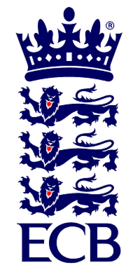 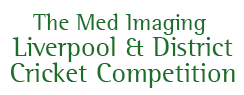 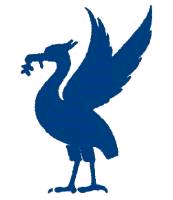 The ECB Premier League in Lancashirewww.lpoolcomp.co.ukNumberCriteria∑ Yes∑ No1County Cricket Club requirements as per premier league compliance?7/81/82Bank Holiday Saturday traditional/local derby fixtures?5/72/73Maximum runs of three home or away fixtures?5/83/84Equal home/away number of fixtures in last four weeks?7/70/75Shared ground use with a club’s other sporting sections?3/74/76Ground use for Local Authority/District Council sporting events?3/74/77Club’s fund raising events?5/72/78Ground use for other sports events?1/76/79Publicising L&DCC?2/75/710Basic Criteria only?1/711Basic and some club criteria?5/812Basic and all club criteria?1/713None of these criteria should be taken into account.1/7CLUBPresent/ absentOBSERVER CLUBSPresent/ absent1AINSDALE SOUTHPORT TRINITY2ALDERIRBY 3BOOTLEPRESCOTT & ODYSSEY4BIRKENHEAD PARK5BIRKENHEAD ST MARYS6BURSCOUGH7CALDY8COLWYN BAY9FLEETWOOD HESKETH10FORMBY11HIGHFIELD12HIGHTOWN ST MARYS13LEIGH14LIVERPOOL15LYTHAM16MAGHULL17NEW BRIGHTON18NEWTON le WILLOWS19NORTHERN20NORTHOP 21OLD XAVERIANS22ORMSKIRK23ORRELL RED TRIANGLE24PARKFIELD LISCARD25PRESTATYN26RAINFORD27RAINHILL28ST. HELENS TOWN29SEFTON PARK30SKELMERSDALE31SOUTHPORT  BIRKDALE32SPRING VIEW33SUTTON 34WALLASEY35WAVERTREE36WIGAN1BIRCHFIELD PARK2GOODLASS3MERSEYSIDE CULTURAL AND SPORTS 4NORLEY 5WIDNES